Продажа основных средств и объектов 
незавершенного строительства за 2021 год(без субъектов малого предпринимательства и объема инвестиций, 
не наблюдаемых прямыми статистическими методами)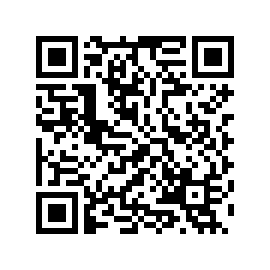 В фактически действовавших ценах, млн рублейВ % к итогуИнвестиции в основной капитал181942,1100в том числе:жилые здания и помещения15936,28,8здания (кроме жилых)60133,233,0сооружения3580,22,0транспортные средства73608,040,4информационное, компьютерное и телекоммуникационное оборудование5574,93,1прочие машины и 
оборудование, включая 
хозяйственный инвентарь и другие объекты16444,29,0объекты интеллектуальной 
собственности6369,63,5прочие295,80,2